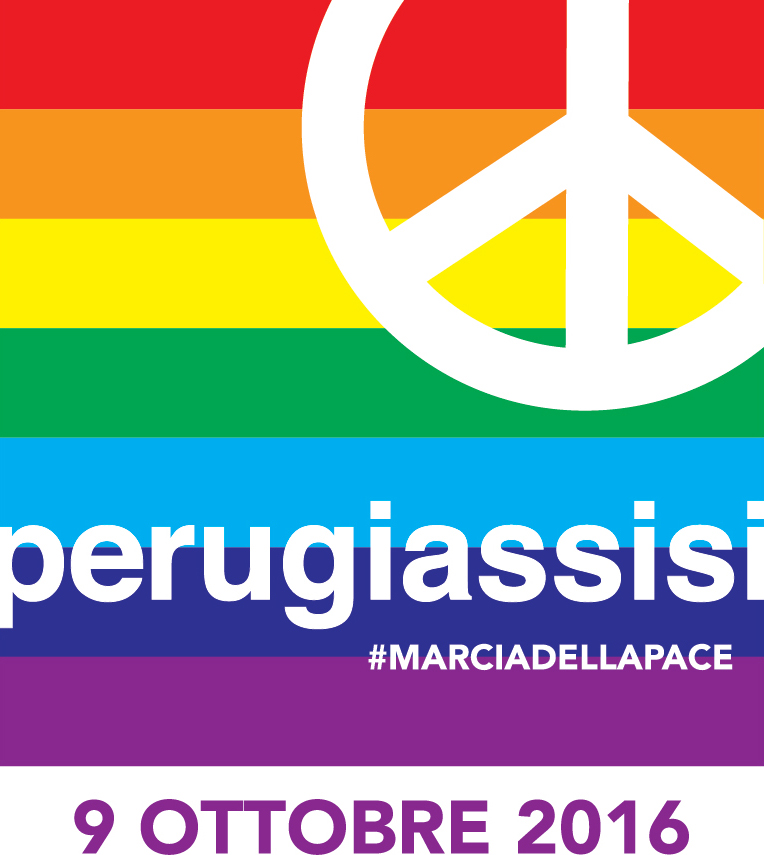 Marcia PerugiAssisi della pace e della fraternità9 ottobre 2016Le adesioniElenco aggiornato il 6 ottobre 2016Tavola della pace, Rete della pace, Coordinamento Nazionale degli Enti Locali per la pace e i diritti umani, Rete della PerugiAssisi, Francescani del Sacro Convento di Assisi, Libera-Associazioni nomi e numeri contro le mafie, Gruppo Abele, ANPI, Missione Oggi, Emmaus Italia, Paciclica - In bici per la Pace, Cipsi, Articolo 21, Federazione Nazionale della Stampa Italiana, USIGRai, Beati i Costruttori di Pace, Lettera 22, CGIL, CISL, UIL, FIOM CGIL, Movimento Federalista Europeo, Movimento Europeo, Arci, Arcs, Acli, US Acli, Associazione delle organizzazioni italiane di cooperazione e solidarietà internazionale, Associazione Medici per l'Ambiente – ISDE Italia, GMI – Giovani Musulmani d'Italia, Centro di Ateneo per i Diritti Umani dell'Università di Padova, Cattedra UNESCO Diritti Umani, Democrazia e Pace dell'Università di Padova, Federazione Esperantista Italiana, FOCSIV, FIAB - Federazione Italiana Amici della Bicicletta Onlus, FUNIMA International Onlus, Legambiente, Noi Siamo Chiesa, Movimento Politico per l'Unità Movimento dei Focolari, Mani Tese, Pax Christi, AUSER, Archivio Disarmo, Associazione per la pace, AssoPacePalestina, Associazione di Solidarietà con il Popolo Sahrawi, Associazione Amici della MezzaLuna Rossa Palestinese, Soccorso Sociale Profughi Palestinesi in Libano, CNCA, Fondazione Angelo Frammartino, Fondazione Culturale Responsabilità Etica, IPRI – Rete CCP, IPSIA, Lega per i Diritti e la Liberazione dei Popoli, Nexus, Rete degli studenti, Uds, Udu, Rete della conoscenza, Link Coordinamento Universitario, Un ponte per…, Masci, Rete Italiana Disabilità e Sviluppo, DPI Italia, Asal, Coordinamento nazionale Genitori Democratici, ForumSAD, VIS - Volontariato Internazionale per lo Sviluppo, Associazione Fcei-Federazione delle Chiese Evangeliche in Italia, Cospe, Federconsumatori, #NOBAVAGLIO- PRESSing giornalisti in rete,  Giovanni XXIII, Opera nazionale Montessori, Movimento di Cooperazione educativa, Centro Turistico Giovanile Nazionale, LiberaRete, Servas a porte aperte, Greenpeace, Fondazione Balducci, Equo Garantito - Assemblea Generale Italiana del Commercio Equo e Solidale Associazione Italiana Vittime di Malagiustizia, Giovani democratici, “4 passi di pace” Saronno, Famiglie a rifiuti zero - Famiglie senza auto Faenza (RA), Casa per la Pace della Marsica Avezzano (AQ), Associazione Quale Terra Sulmona (AQ), Legambiente Chieti, Avis Atessa (CH), Parrocchie San Pietro - Beata Vergine Maria Del Monte Carmelo - Sant'Antonio di Padova Loreto Aprutino (PE),  Associazione Florense per lo Sviluppo Creativo San Giovanni in Fiore (CS), Cooperativa Sociale I Tre Melograni Cirò Marina (KR), Scaut Raider Calabri Cirò Marina (KR), Adultiraider Cirò Marina (KR), Associazione Socio Culturale “Ponti Pialesi” Villa San Giovanni (RC), Circolo Arci Uisp Montefalcone di Val Fortone (BN), Comitato “Caserta Città di Pace”, Scuola di pace Don Peppe Diana Villa Di Briano Casal di Principe (CE), A.S.D. Matese Running Piedimonte Matese (CE), Melagrana San Felice a Castello (CE), Articolo 11 promotori di pace santa Maria Capua a Vetere (CE),  Rete cittadina per la pace e la nonviolenza "Appaciammece" Acerra (NA), Associazione Don Peppino Diana Casoria (NA), Città della gioia Onlus Napoli, Masci Battipaglia 2 (SA), ASI-Associazione Solidarietà Internazionale Sarno (SA), Diocesi di Amalfi/Cava de' Tirreni - Ufficio Giustizia Pace Custodia del Creato (SA), Centro documentazione Manifesto Pacifista Internazionale CDMPI Bologna, Cooperativa Sociale Arcobaleno Bentivoglio (BO), Casa per la Pace “La Filanda” Casalecchio di Reno (BO), Percorsi di pace Casalecchio di Reno (BO), Polisportiva Giovanni Masi Casalecchio di Reno (BO), Tavolo per la pace di Pianoro (BO), CGIL Cesena (FC), Flai Cgil Cesena (FC), Centro per la Pace “Ernesto Balducci” Cesena (FC), Centro per la Pace “Annalena Tonelli” Forlì (FC), Risorsa Cittadino Soc. Coop Sociale Onlus Forlì (FC), Associazione Volontari insieme per la pace San Mauro Pascoli (FC), Tavola della Pace Marano sul Panaro (MO), Coordinamento per la pace di Bagnacavallo (RA), Centro di documentazione don Tonino Bello Faenza (RA), I Cultunauti Solarolo (RA), Associazione Pane Pace Lavoro Reggio Emilia, SPI CGIL Cadelbosco Sopra (RE), Collettivo Nonviolento Uomo e Ambiente Bassa Reggiana Guastalla (RE), Casa della pace, della solidarietà e dei diritti umani Rimini, Istituto Scienze dell'Uomo Rimini, Cooperativa Sociale Il millepiedi Rimini, Anpi Verucchio (RN), Comitato Pace Convivenza e Solidarietà "Danilo Dolci" Trieste, Tavola della Pace del Friuli Venezia Giulia, Associazione Culturale CORIMA Cervignano del Friuli (UD), Associazione Centro di accoglienza “Ernesto Balducci” Onlus Zugliano (UD), Associazione Famiglia Futura Ceccano (FR), SPI CGIL Latina, Scuola Italiana Nordic Walking Roma, Pax Christi Roma, Parrocchia San Giustino Martire Roma, Song-Taaba Onlus Roma, Socialmentedonna Labico (RM), Associazione culturale Il Dirigibile.IT Trevignano Romano (RM), Associazione “Passeggiando nel verde” Viterbo, Ayusya-Associazione di Protezione della Vita S. Colombano Certenoli (GE), AVIS Provinciale La Spezia, Asd La Missione Sportiva Sarzana (SP), Comitato per la pace Borgosatollo (BS), Tavolo della pace Franciacorta-Monteorfano Castegnato (BS), Associazione Imaginepeople Corte Franca (BS), Arci Circolo di Gambara (BS), Libera Vallecamonica Malegno (BS), Coordinamento Comasco per la pace Fino Mornasco (CO), Forum per la pace e il diritto dei popoli " Primo Mazzolari" Cremona, L'altra Europa con Tsipras – Comitato Territoriale di Cremona, SPI CGIL Casalbuttano (CR), Marciatori per la pace Vaiano Cremasco e Soncino (CR), Tavola della pace di Lecco, Associazione " A força da partilha" (la forza della condivisione) Onlus Cernusco Lombardone (LC), Lodi Solidale, UPF Universal Peace Federation – Monza Brianza, Insieme per la pace Besana in Brianza (MB), Mondeco Onlus Muggiò (MB), Associazione Sotto Lo Stesso Cielo – La Bottequa Usmate Velate (MB), Associazione Luca Rossi per l'educazione alla pace e l'amicizia tra i popoli Milano, Coordinamento Nord Sud del mondo Milano, Acli sezione “Galdino Cozzi” Cerro Maggiore (MI), Comitato Intercomunale per la Pace del Magentino Sedriano (MI), Anspi “Don Daniele Corridori” Oratorio Cavriana (MN), Un'Altra StoriaVarese, Consulta per la Pace Jesi (AN), Auser provinciale Fermo, Azienda Agricola bio “Cai Mercati” Cagli (PU), Unicef Comitato Regionale Molise, Voglio Vivere Onlus - Membro Unione Internazionale Raoul Follereau Biella, Associazione Culturale MAGOG Alba (CN), Centro Studi Sereno Regis Torino, Associazione Bicincittà VCO Verbania, Libera “Giuseppe Di Matteo” Saluggia (VC), Coordinamento per la pace “Madre Terra” di Troia (FG), Cooperativa Il Solco Serdiana (CA), Tavola Sarda della Pace, Anymore Onlus Messina, Arci Arezzo, Associazione Cultura della Pace Sansepolcro (AR), Ezechiele 37 onlus Calenzano (FI), Associazione Anthos Certaldo (FI), Fondazione I Care Fucecchio (FI), Associazione Culturale Cittadinanza Attiva e Partecipazione Tavarnelle Val di Pesa (FI), Forum cittadini del mondo R. Amarugi Grosseto, Avis Viareggio (LU), Centro di documentazione e di progetto "Don Lorenzo Milani" Pistoia, Associazione "Sorgente '90" Cembra (TN), Associazione Tara Cittamani Padova, Centro Veneto Progetti Donna – Auser Padova, Incontro fra i Popoli ONG onlus Cittadella (PD), Movimento Nonviolento Rubano (PD), Libera Rovigo, Centro Documentazione Polesano onlus Badia Polesine (RO), Le Rondini Verona, Casa per la pace di Vicenza, Associazione di volontariato "Occhi Aperti per Costruire Giustizia" Canove di Roana (VI), Acli Zugliano (VI), Associazione AMEntelibera San Bonifacio (VR), Associazione “Mente Libera Liberamente” Borgo Maggiore (Repubblica San Marino), Tavolo per la Pace Val di Cecina, Associazione volontari "Il Cavallo Bianco" Roma, MATRIOSKA Cooperativa Sociale Integrata Roma, Legambiente Circolo della Saccisica Piove di Sacco (PD), Antenna Roggiano Amnesty International Roggiano Gravina (CS), Centro Francescano Internazionale Studi Dialogo tra i Popoli  Massa (MC), Una proposta diversa Cittaella (PD), La fabbrica della pace Collegno (TO), Babamondo Onlus Rezzato (BS), Aloe Onlus Fermo, Il Dialogo Monteforte Irpino (AV), Non solo noi Rezzato (BS), TeleStrada Catania, Tavola della Pace e cooperazione Valdera Pontedera (PI), Associazione Italia-Nicaragua Viterbo, Associazione Olleb Fiano Romano, L'africa Chiama Fano (PU), Comitato spontaneo per la pace Faenza (RA), Fondazione Don Tonino Bello Alessano (LE), Comitato Permanente di Iniziative per la pace di Collecchio (PR), Comunità Educativa per Minori "Tetto rosso"Dugenta (BN), Associazione Ambasciata della Democrazia Locale a Zavidovici Roncadelle (BS), Tavola della pace di Cremona, Circolo Noi Associazione S.Antonio ai Ferrovieri Vicenza, Il Mappamondo Chioggia (VE), "Associazione con Andrea per ...", Amigos-Agesci Gorizia II, Fiab Pescara, Anpi Alfonsine (RA), Anpi Bagnacavallo, Aifo Latina, Anpi Montagna Pistoiese, IndieGesta Ceccano (FR), Per un mondo migliore Noventa Vicentina (VI), Cooperativa sociale Koinè Santa Maria a Vico (CE), Movimento Internazionale per la Pace e la Salvaguardia del Creato III Millennio Alife (CE), Associazione Volontari per la protezione civile Astra Caltagirone (CT), Associazione Ambientevivo Toscana, Casa della Fraternità di San Nicolò a Schio (VI), Cngei Lanciano (CH), Consulta del volontariato Lugo di Romagna (RA), Associazione Giovani Esploratori Apuani Massa (MC), Centro Missionario Diocesano Bologna, Comunità Arcobaleno Onlus Gorizia, Associazione Cercando Fabrizio e... Onlus, Anpi Soliera (MO), Il segno mediterraneo Onlus Brindisi, Pubblica Assistenza Maresca (PT), Arcobalupo - Coop. Le Rondini Campagnola di Zevio (VR), Libera Bergamo, Caritas Diocesana di Campobasso-Bojano, Rindertimi Avezzano (AQ), Cngei Compagnia Highlanders' Giarre (CT), Federazione delle Donne per la Pace Monza, Gruppo per la pace Musile di Piave (VE), Spi Cgil Cremona, Cisvol Cremona, Casa della carità Milano, Arci Solidarietà Modena, Associazione per la pace e la nonviolenza Alessandria, Masci Cesena, Associazione Volo.Insieme Onlus San Mauro Pascoli (FC), Sprar Cesano Boscone (MI), Bentivogliopace Bentivoglio (BO), "NOI Oratorio Il Granellino"-Parrocchia SS. Rosario Ercolano (NA), Marche Solidali-Coordinamento delle Organizzazioni Marchigiane di Cooperazione e Solidarietà Internazionale, Federhand - Fish Campania, Sos missionario San Benedetto del Tronto, Centro di ricerca per la pace e i diritti umani Viterbo, Associazione In cammino sulle vie dell'esilio di Santa Rosa da Viterbo, Medicina democratica Alessandria, Comunicazione Territorio Relazioni Onlus Cagliari, Il Bene Comune Campobasso, Nuova parrocchia di Langhirano (PR), Confraternita San Antonio da Padova Poggio Sommavilla (RI), Gruppo camminate per piacere Roma, Proloco Montevecchia (LC), Parrocchia “Castiglione“ Verona, Forum della Cooperazione e Pace del Valdarno Aretino, Associazione Don Guanella Roma, Anpi Reggio Emilia, Istituto Cervi Reggio Emilia, Cgil Reggio Emilia, Comitato Cooperazione e Pace Collebeato (BS), Proloco Collebeato (BS), Associazione Culturale Articolo Nove Rescaldina (MI), Banca del tempo Fucecchio (FI), Associazione Casa dei Popoli Onlus Settimo Torinese, UnicoopFI Colle Val D'Elsa, Acli Castenedolo (BS), Comitato Pace Mirandola (MO) Casa Homer Milano, Bovezzo per Passione Spirito Libero (BS), Cisl Sondrio, Cgil Sondrio, Pro Loco Castelplanio, Legambiente Airone Monticello Conte Otto (Vi), Pax Christi Lamezia Terme, Dipingi La Pace Palermo, Coordinamento accoglienza responsabile Gioia del Colle (BA), Anpi Mediavallesina Moie di Maiolati (AN), Spi Cgil Val Bisenzio (PO), Associazione…e Terre Nuove Reggio Emilia, Walden viaggi a piedi, Made in Jail Onlus, Unità Pastorale card. Bevilacqua (Brescia), Gavci Bologna, Portico della Pace di Bologna, Tavola per la pace Passirano (BS), Arci L'Aquila, Arci Servizio Civile L'Aquila, Danzintondo Morro d'Alba (An), Associazione culturale Tiravento Greve in Chianti (FI), Associazione Fratellanza Musulmana - Moschea di Battipaglia (SA), Anpi Thiene (VI), Federconsumatori Calabria, Ass. Pubblica Assistenza Cales, Svep - Centro di Servizio per il Volontariato di Piacenza, Pellegrini di Santiago – Testimoni di Pace, Di qui passò Francesco – i suoi pellegrini araldi di Pace, NOI di Sant’Anna Piove di Sacco (PD), Valleagno Camper Club, Ass.ne La Castellina Civitavecchia (RM), Amiata sotto ai piedi, Indossa un messaggio, Associazione Lvia Palermo, Vivi e Lassa Viviri Palermo, Modena Incontra Jenin, Associazione per la Pace Modena, Mir (Ivrea (TO), Good Samaritan Onlus Ivrea (TO), Circolo Acli Gallaratese Milano, Fondo di Solidarietà Racconigi Onlus, Insonnia Racconigi (CN), Laici Missionari Comboniani Bologna, Associazione Genitori "insieme" Cava de Tirreni (SA), Cgil Monza, Rete per la Pace Pioltello (MI), Scuola di pace valle d’Aosta, Garibaldini per l'Italia Roma, Anpi provinciale di Parma, Comunità del CeIS S.Crispino di Viterbo, Anpi Lamporecchio Larciano (PT), Bottega del Mondo Macerata, AMEntelibera Verona, Cngei Cassino (FR), Educatori Senza Frontiere, Aifo Imperia, Cooperativa Lunetica Bra (CN), Associazione Quartiere Madonna dei Fiori Bra (CN), Associazione volontari per iniziative di pace Sant'Angelo di Piove di Sacco (PD), Gruppo Solidarietà Internazionale Comunità di San Leone Roma, Caritas Diocesana Chioggia (VE), Muraless Chioggia (VE), Carità clodiense Chioggia(VE), Migrantes Chioggia (VE), Masci-la Forcola Chioggia (VE), Amici del Cammello Nichelino (TO), Anpi Verbania, Associazione 21 Marzo Verbania, Associazione Sottosopra Verbania , Spazio Giovani L’idea-Noi le Ville Cavalese (TN) , Salviamo gli orsi della luna , Associazione Karmadonne Carmagnola (TO), Giovani Democratici Toscana, CGIL Catanzaro , Agape onlus Carate Brianza (MB) , Comitato Riminiperlapace , Arci Rimini , Cgil Rimini , School Year Abroad Viterbo , Sodalizio Facchini di Santa Rosa da Viterbo, Avis Viterbo, Associazione Terzo Ordine Francescano della basilica di San Francesco di Viterbo, Associazione culturale Take Off Viterbo, Associazione Onlus Lux Rosae Viterbo, Comitato per una Civiltà dell'Amore Ciampino (RM), Fondanzione Mondinsieme Reggio Emilia, Auser Reggio Emilia, Tavolo dei Diritti Reggio Emilia, Anolf Lombardia , Commissione diocesana di Jesi - Giustizia e Pace , Partito EcoAnimalista , Giovani Impegno Missionario Venegono Superiore (VA), Slow Medicine, Comitato Fermiamo la guerra Firenze, Amici di Emmaus Piadena (CR), We have a dream Roma, Pensionati Cisl Emilia Romagna, Bottega Diversa Castelnovo Ne’ Monti (RE), Anpi Ancona, Associazione Arcobaleno Dolo (VE) , Libera Vicenza "Pietro Sanua", Associazione "Non dalla Guerra" Vicenza, Arci Marche, Masquerada Foiano della Chiana (AR), Arci "La trattoleria il Grillo parlante" Girifalco (CZ), Manitese Sicilia, Coordinamento Campagna BDS Bologna, Cisl Umbria, Libera Umbria, Tieffeu Perugia, Associazione Gylania Perugia, Oxfam-Ucodep Assisi-Foligno (PG), Centro Culturale Città Nuova Spoleto (PG), Anpi Marsciano (PG), Coordinamento per la Pace Umbertide-Montone-Lisciano Niccone (PG), Associazione Omnes... oltre i confini onlus Bevagna (PG), Casa dei popoli di Foligno, Democratiche dell’Umbria, Angsa Umbria Onlus Perugia, Associazione Eirene Assisi (PG), Scuola di ricamo di Valtopina (PG), Masci Umbria, Confraternita S. Domenico Castiglione del Lago, Il Ponte d'incontro 3.0 Perugia (Ponte Felcino), Cittadinanza attiva dell'Umbria, Giovani Democratici Umbria, Giovani Democratici Perugia, Rete delle Donne Antiviolenza Bastia Umbra, Anpi Valle Umbra Nord, Uilca Umbria, Comune di Acerenza (PZ), Comune di Albinea (RE), Comune di Albiolo (CO), Comune di Alfonsine (RA), Comune di Allerona (TR), Comune di Anghiari (AR), Comune di Anguillara Veneta (PD), Comune di Aprilia (LT), Comune di Assisi (PG), Comune di Asti, Comune di Attigliano (TR), Comune di Arrone (TR), Comune di Avellino, Comune di Aviano (PN), Comune di Bagno di Romagna (FC), Comune di Barberino Val d’Elsa (FI), Comune di Barletta (BT), Comune di Bastia Umbra (PG), Comune di Bellusco (MB), Comune di Bergamo (BG), Comune di Besana in Brianza (MB), Comune di Bevagna (PG), Comune di Bientina (PI), Comune di Bologna, Comune di Bovezzo (BS), Comune di Bra (CN), Comune di Brescia, Comune di Bresso (MI), Comune di Bulciago (LC), Comune di Cadoneghe (PD), Comune di Calcinaia (PI), Comune di Calenzano (FI), Comune di Camporone (GE), Comune di Camponogara (VE), Comune di Cannara (PG), Comune di Cantagallo (PO), Comune di Capannori (LU), Comune di Capolona (AR), Comune di Carbonera (TV), Comune di Carinola (CE), Comune di Carrara, Comune di Casalgrande (RE), Comune di Casalpusterlengo (LO), Comune di Casatenovo (LC), Comune di Casazza (BG), Comune di Cascia (PG), Comune di Cassago Brianza (LC),  Comune di Castel Bolognese (RA), Comune di Casteldelci (RN), Comune di Castelfiorentino (FI), Comune di Castelfranco Piandiscò (AR), Comune di Castelnuovo Magra (SP), Comune di Castelnuovo Rangone (MO), Comune di Castelvetro di Modena (MO), Comune di Catania, Comune di Cattolica (RN), Comune di Cavalese (TN), Comune di Cavriana (MN), Comune di Ceglie Messapica (BR), Comune di Cerreto di Spoleto (PG), Comune di Cervia (RA), Comune di Cesena,  Comune di Chieri (TO), Comune di Cinquefrondi (RC), Comune di Cisternino (BR), Comune di Citerna (PG), Comune di Città della Pieve (PG), Comune di Collebeato (BS), Comune di Collegno (TO), Comune di Colonna (RM), Comune di Como, Comune di Corciano (PG), Comune di Cormano (MI), Comune di Correggio (RE), Comune di Costacciaro (PG), Comune di Cuneo (CN), Comune di Cusano Milanino (MI), Comune di Darfo Boario Terme (BS), Comune di Deruta (PG), Comune di Diamante (CS), Comune di Duino Aurisina (TS), Comune di Eboli (SA), Comune di Empoli (FI), Comune di Fabriano (AN), Comune di Fabro (TR), Comune di Fano (PS), Comune di Fasano (FG), Comune di Fermo, Comune di Ferrara, Comune di Ficulle (TR), Comune di Figline e Incisa Valdarno (FI), Comune di Fiorano Modenese (MO), Comune di Firenze, Comune di Fiumicino (RM), Comune di Foggia, Comune di Foligno (PG), Comune di Forlì, Comune di Forlimpopoli (FC), Comune di Francavilla Fontana (BR), Comune di Frosinone, Comune di Fucecchio (FI), Comune di Fumane (VR), Comune di Fusignano (RA), Comune di Gaiola (CN), Comune di Gallicano (LU), Comune di Gambettola (FC), Comune di Gioia del Colle (BA), Comune di Giove (TR), Comune di Greve in Chianti (FI), Comune di Gropello Cairoli (PV), Comune di Grottaferrata (RM), Comune di Grottammare (AP), Comune di Gualdo Cattaneo (PG), Comune di Gualdo Tadino (PG), Comune di Gubbio (PG), Comune di Imola (BO), Comune di Ivrea (TO), Comune di L’Aquila, Comune di Lamporecchio (PT), Comune di Lecco, Comune di Legnano (MI), Comune di Lentate sul Seveso (MB), Comune di Limbiate (MB), Comune di Lisciano Liccone (PG), Comune di Locate di Triulzi (MI), Comune di Lodi, Comune di Lomagna (LC), Comune di Londa (FI), Comune di Lucignano (AR), Comune di Lugnano in Teverina (TR), Comune di Maiolati Spontini (AN), Comune di Malegno (BS), Comune di Mantova, Comune di Marano sul Panaro (MO), Comune di Marsciano (PG), Comune di Massa Lombarda (RA), Comune di Meda (MB), Comune di Mercato Saraceno (FC), Comune di Messina, Comune di Mezzago (MB), Comune di Mirano (VE), Comune di Modena, Comune di Monselice (PD), Comune di Montecastrilli (TR), Comune di Monteforte Irpino (AV), Comune di Montefranco (TR), Comune di Montemarciano (AN), Comune di Montemurlo (PO), Comune di Montepulciano (SI), Comune di Monticiano (SI), Comune di Montone (PG), Comune di Muggiò (MB), Comune di Napoli, Comune di Narni (TR), Comune di Nicolosi (CT), Comune di Orbassano (TO), Comune di Osnago (LC), Comune di Ozzano dell'Emilia (BO), Comune di Palermo, Comune di Parrano (TR), Comune di Pegognaga (MN), Comune di Perugia, Comune di Pescia (PT), Comune di Pescantina (VR), Comune di Piacenza, Comune di Piadena (CR), Comune di Pian di Scò (AR), Comune di Pioltello (MI), Comune di Pisa, Comune di Poggio a Caiano (PO), Comune di Polistena (RC), Comune di Ponte San Nicolò (PD), Comune di Porto Mantovano (MN), Comune di Prato, Comune di Predappio (FC), Comune di Quarrata (PT), Comune di Ravenna, Comune di Rieti, Comune di Rivoli (TO), Comune di Robecco sul Naviglio (MI), Comune di Roma, Comune di Romano di Lombardia (BG), Comune di Rubano (PD), Comune di Salzano (VE), Comune di Samassi (CA), Comune di San Canzian d’Isonzo (GO), Comune di San Casciano Val di Pesa (FI), Comune di San Ferdinando di Puglia (BT), Comune di San Gimignano (SI), Comune di San Giustino (PG), Comune di San Paolo di Paolo D’Argon (BG), Comune di San Stino di Livenza (VE), Comune di San Venanzo (TR), Comune di San Vitaliano (NA), Comune di Santa Croce sull’Arno (PI), Comune di Santa Maria Capua Vetere (CE), Comune di Santa Maria Nuova (AN), Comune di Santarcangelo di Romagna (RN), Comune di Sarno (SA), Comune di Sassari, Comune di Savignano sul Panaro (MO), Comune di Scandicci (FI), Comune di Scheggia e Pascelupo (PG), Comune di Sellano (PG), Comune di Senigallia (AN), Comune di Senna Comasco (CO), Comune di Serravalle Pistoiese (PT), Comune di Sesto Fiorentino (FI), Comune di Settimo Milanese (MI), Comune di Seveso (MB), Comune di Sigillo (PG), Comune di Silea (TV), Comune di Spoleto (PG), Comune di Taranto, Comune di Tavarnelle Val di Pesa (FI), Comune di Terni, Comune di Terranuova Bracciolini (AR), Comune di Thiene (VI), Comune di Tivoli (RM), Comune di Todi (PG), Comune di Torgiano (PG), Comune di Torino, Comune di Torre Pellice (TO), Comune di Trecate (NO), Comune di Tremestieri Etneo (CT), Comune di Treviso, Comune di Trezzano sul Naviglio (MI), Comune di Urbino, Comune di Vaglia (FI), Comune di Valmontone (RM), Comune di Valtopina (PG), Comune di Vanzago (MI), Comune di Velletri (RM), Comune di Verbania, Comune di Vernio (PO), Comune di Vicenza, Comune di Vicovaro (RM), Comune di Villa Lagarina (TN), Comune di Vimodrone (MI), Comune di Viterbo, Comune di Volano (TN), Comune di Volterra (PI), Assemblea legislativa delle Marche, Assemblea legislativa Emilia Romagna, Assemblea legislativa Umbria, Consiglio regionale Molise, Consiglio Regionale Puglia, Consiglio regionale Piemonte, Regione Toscana, Regione Umbria, Provincia di Lucca, Provincia di Perugia, Provincia di Pesaro e Urbino, Provincia di Potenza, Provincia di Terni, Comitato Lecchese per la pace e la cooperazione tra i popoli, Coordinamento comuni pace della Provincia di Torino, Coordinamento degli Enti Locali per la pace e la cooperazione internazionale della provincia di Cremona, Coordinamento provinciale enti locali per la pace e i diritti umani della provincia di Bergamo, Unione Comuni del Rubicone e Mare, Unione dei Comuni della Bassa Romagna, Unione di Comuni della Romagna Forlivese, Unione Reno Galliera, I.T.C.G. “E.F. Corinaldesi” (Senigallia - AN), IIS “Domenico Zaccagna”(Carrara-MS), IIS “Petrucci-Ferraris-Maresca”(Catanzaro), IIS Campus “L. Da Vinci” (Umbertide-PG), ISIS "Ernesto Balducci" (Pontassieve - FI), ISIS “Don Milani” (Gragnano - NA), Istituto Comprensivo "Ignazio Silone" (Luco dei Marsi-AQ), Istituto Comprensivo di Sigillo (Sigillo-PG), Istituto Comprensivo "Giovanni Randaccio" (Monfalcone - GO), Istituto Comprensivo "John Lennon" (Sinalunga - SI), Istituto Comprensivo “Avenza - G. Menconi” (Carrara - MS), Istituto Comprensivo “Don Lorenzo Milani” (Orbetello - GR), Istituto Comprensivo “F. De Sanctis”, (Genzano di Roma - RM), Istituto comprensivo “F. Fellini” (Tavazzano con Villavesco - LO), Istituto Comprensivo “F. Tozzi” (Chianciano Terme-SI), Istituto Comprensivo “Giovanni Falcone”(Cascina - PI), Istituto Comprensivo “Giovanni Padalino” (Fano - PU), Istituto Comprensivo Como Rebbio (Como), Istituto Comprensivo Foligno 1 (Foligno - PG), Istituto Comprensivo II di Udine (Udine), Istituto Comprensivo Massarosa 1 (Massarosa - LU), Istituto Comprensivo N. 6 (Imola - BO), Istituto Comprensivo Perugia 4 (Perugia), Istituto Comprensivo S. Ilario d’Enza (Sant'Ilario d'Enza - RE), Istituto Comprensivo Via Roma (Mariano del Friuli - GO), Istituto Omnicomprensivo “De Gasperi - Battaglia” (Norcia - PG), Istituto Superiore Giovanni XXIII – Cosentino (Marsala - TP), ITE "A. De Viti De Marco" Casarano (LE), ITE “Scarpellini” (Foligno - PG), ITIS “Dionigi Scano” (Monserrato - CA), ITT “Leonardo da Vinci” (Foligno - PG), Liceo Classico “Giorgione” (Castelfranco Veneto - TV), Liceo Scientifico “Attilio Bertolucci” (Parma), Liceo Scientifico “Riccardo Nuzzi” (Andria - BA), Scuola Media “Gaetano Caporale” (Acerra - NA), Scuola Primaria “N. Fornelli” (Bitonto - BA), Scuola Secondaria di I° "G. Bovio" (Foggia - FG), Istituto Comprensivo “Tommaso Silvestri” (Trevignano Romano – RM), Liceo Artistico “G. Palizzi” (Lanciano – CH), Istituto Professionale di Stato “G. Medici” (Legnago –VR), Istituto Comprensivo “Don Lorenzo Milani” (Tavarnelle Val di Pesa – FI), Istituto Comprensivo 10 Modena (Modena), Istituto Comprensivo del Vergante (Invorio – NO), Istituto Omnicomprensivo “Rosselli – Rasetti” (Castiglione del Lago – PG), ISIS Follonica – sez. Liceo Scientifico (Follonica – GR), Istituto Comprensivo Erodoto (Corigliano Calabro – CS), Liceo Statale “Enrico Medi” (Senigallia – AN), IIS “Sallustio Bandini” (Siena – SI), Istituto Comprensivo “Ugo Betti” (Fermo), Istituto Tecnico “J. F. Kennedy” (Pordenone), ISIS “D’Aronco” ( Gemona del Friuli – UD), Istituto “Braschi – Quarenghi” (Subiaco – RM), Istituto Comprensivo di Via Montebello (Parma), Istituto Comprensivo Frosinone IV (Frosinone), Istituto “Vittorio Alfieri” e Conservatorio (Cagliari), Liceo Classico “Properzio” (Assisi – PG), Istituto Comprensivo Vicovaro (Vicovaro – RM), Istituto Comprensivo di Capiago Intimiano (Capiago – CO), Istituto Comprensivo G. Romano (Eboli – SA), Liceo Linguistico Scientifico di Ceccano (Ceccano – FR), Istituto Comprensivo “Ten. Petrucci” (Montecastrilli – TR), Scuola dell’infanzia paritaria “Baby Kinder Park” (Cirò Marina – KR), Istituto Superiore “Maria Ausiliatrice” (Padova), Liceo Russel  (Cles – TN), Istituto “Martino Martini” (Mezzolombardo – TN), I.P.S.S.S “Lentini – Einstein” (Mottola – TA), I.I.S “L. Da Vinci” (Sapri – SA), Istituto Comprensivo Statale “G. Mazzini” (Castelfidardo – AN), Liceo delle Scienze Umane “G. Cesare – M. Valgimigli” (Rimini), Istituto Comprensivo “De Andrè” (Rho – MI), Istituto Tecnico Economico di Roccasecca (Roccasecca – FR), Liceo “Cavalleri” (Parabiago – MI), Convitto Nazionale “Paolo Diacono” (Cividale del Friuli – UD), Liceo Artistico Statale “Via Di Ripetta” (Roma), Istituto Comprensivo San Nilo (Grottaferrata – RM), Istituto Comprensivo “G. Leopardi” (Potenza), Istituto Comprensivo Perugia 14 (Perugia), Liceo Classico “Francesco Stelluti” (Fabriano – AN), Istituto di Istruzione “Lorenzo Guetti” (Tione di Trento – TN), Liceo Classico “Quinto Orazio Flacco” (Potenza), Liceo Classico Chiabrera – Martini (Savona), , Istituto Comprensivo Sanvitale – Fra’ Salimbene (Parma), Scuola Secondaria di I° “T. Fiore” (Bari), Istituto Comprensivo “G. Pascoli – Forgione” (S. Giovanni Rotondo – FG), Istituto Comprensivo “D’Aosta” (Ottaviano – NA), Liceo Scientifico “P. P. Pasolini” (Potenza), Istituto Omnicomprensivo “R. Capranica” (Amatrice – RI), Liceo Scientifico “Ulisse Dini” (Pisa), Istituto Comprensivo “Fernanda Imondi Romagnoli” (Fabriano – AN), Istituto Comprensivo Perugia 13 (Perugia), Istituto Comprensivo Perugia 15 (Perugia), ITET “A. Capitini – V. Emanuele II – A. Di Cambio” (Perugia), Liceo “E. Fermi” (Salò – BS), Istituto Comprensivo di Premariacco e San Pietro al Natisone (Premariacco e S. Pietro al Natisone – UD), Liceo Statale “Scipione Maffei” (Verona), Istituto Comprensivo “Carlo Urbani” di Moie – Castelplanio – Poggio San Marcello (Maiolati Spontini – AN), IIS “Cavour – Marconi – Pascal” (Perugia), Istituto Comprensivo “A. Ilvento” (Grassano–MT), Istituto Comprensivo Statale “Giò Pomodoro” (Orciano di Pesaro–PU), Istituto Omnicomprensivo "Salvatorelli-Moneta" di Marsciano (PG), ISIS "Giambattista Novelli”(Marcianise-CE), Istituto Comprensivo “Dante Alighieri” (San Pietro al Natisone-UD), Istituto Comprensivo "G. da Fiore" (San Giovanni in Fiore -CS), Istituto Omnicomprensivo “Amelia-Narni” (Amelia -TR), ISIS Artistica e Classica “F.A. Gualtiero” (Orvieto-TR), Istituto Tecnico Nautico “Ferraris Pancaldo” di Savona.